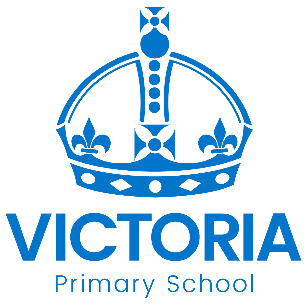 Year 1 Nightingale and Seacole Classes 
Newsletter: 7th January 2020Welcome back after the Christmas break. We hope you had a great rest with your children and we are looking forward to having them back for the new half term. Animal Kingdom!This half term our topic is ‘Animal Kingdom’. The children will have the chance to learn all about different types of animals and their habitats. We will be exploring our topic across the curriculum, especially focusing on stories about animals in English and learning about the lifecycles of animals in Science. The children will be working hard to design their own perfect habitat for a chosen animal.Our learningPlease look at our class web page to see what will be learning about this half term. There are always pictures and examples of our fantastic work for you to look at, as well as ideas and resources which will help to extend our learning at home. ReadingTo continue to support your child’s reading at home, please read with your child every day for five minutes. The children who are reading at home are making the most progress, so it is important to make the time to read with your child. Please check the website for ideas on how to support your children in preparation for the phonics screening. If you have any concerns or questions about the best approach to reading at home, please speak with the class teacher and we will be happy to help.Trip to Yorkshire Wildlife Park – January 28thLinked to our “Animal Kingdom” topic, we will be going on a trip to Yorkshire Wildlife Park on Tuesday January 28th. The cost of this trip is £16.50. Please pay this to the office by Friday January 24th. You are invited to the Year 1 Zoo Expo!On Thursday February 13th, we would like you to come and see the incredible work we have been doing around animal habitats. Please join us in the sports hall at 1.30pm.RemindersPlease ensure that your child comes to school in the correct uniform, which is clearly labelled with their name. This also includes P.E. kit, hair accessories and the correct black school shoes. Due to it being winter, it is also important that your child has a warm coat with them every day.We look forward to another fantastic first half term with your children!Miss Byrne and Mrs MooreDiary Dates: New Year 2020DateYear GroupTimeEventWednesday 15th January Year 5p.m.Mini PoliceThursday 16th January Year 4All dayVisit to Nottingham University Wednesday 22nd JanuaryReception9.00 am – 10.00 amSupporting your child’s reading Wednesday 22nd JanuaryYears 3 - 6p.m.Road Safety Quiz CompetitionTuesday 28th JanuaryYear 1dayTrip to Yorkshire Wildlife ParkThursday 30th JanuaryYear 5p.m.Sports for girls eventFriday 7th FebruaryReception Boot8.55 am – 10.00 amFamily Stay and PlayTuesday 11th FebruaryAlldayNational Safer Internet DayWednesday 12th FebruaryYear 5p.m.Beowulf Campfire for FamiliesThursday 13th FebruaryYear 1p.m.Zoo expo for Year 1 parentsFriday 14th FebruaryNursery8.55 amValentine’s Day Family Story & BreakfastFriday 14th FebruaryReception Bell8.55 am – 10.00 amFamily Stay and PlayFriday 14th FebruaryYears 3 – 6 Select Team p.m.Nottingham High Junior School Cross Country RacesFriday 14th FebruaryAll3.15 pmSchool Closes for half term breakMonday 24th FebruaryAll8.45School re-opensTuesday 3rd MarchYear 4All dayTrip to Wollaton Hall (The Romans) Thursday 5th MarchAlldayWorld Book DayFriday 6th MarchYear 5dayArt and Architecture visit to
 St Peter’s ChurchThursday 12th MarchAlldaySports Relief Charity DayThursday 19th and
Friday 20th MarchAllp.m.Mother’s Day Afternoon Tea